 FORMULAIRE RIB/RIP Merci de compléter ce document et de nous joindre un relevé d’identité bancaire ou postal J’autorise le CS Frépillon à verser mes remboursements et mes subventions d’activités sur le compte suivant :  Coordonnées Bancaires Titulaire du compte : …………………………………………………………………………… Domiciliation : ……………………………………………………………………………………… Code IBAN* : …………./…………./…………./…………. /…………./…………./…………. Code RIC* : ……………………………………………………………………………………………. * voir l’exemple ci-dessous 	Fait à …………………………………………..  	Le ………./………./………. 	 	 	 	Signature 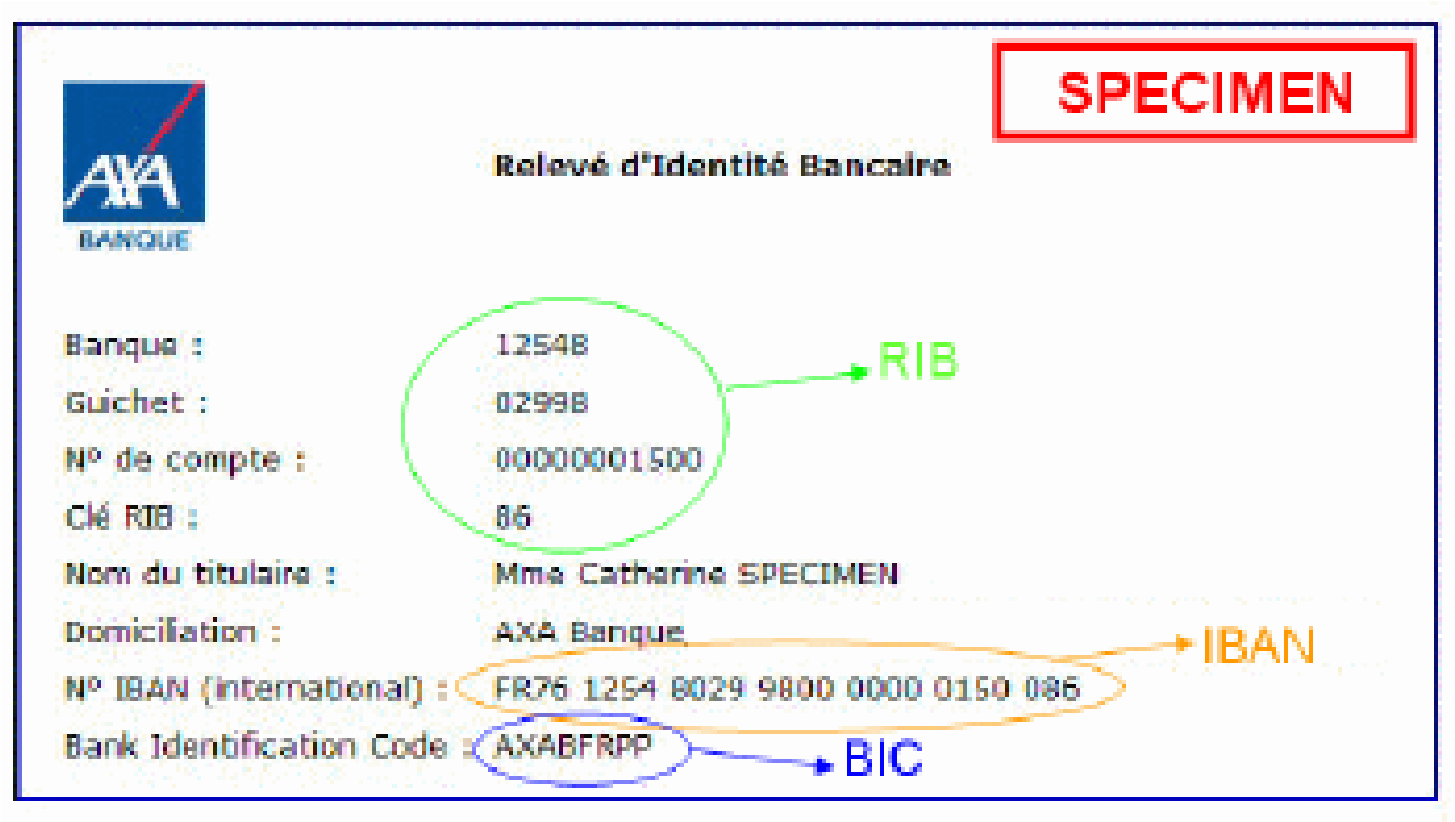 